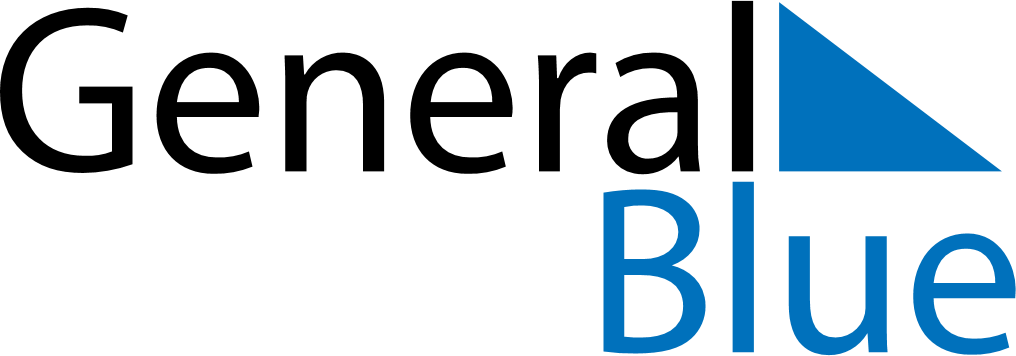 July 2030July 2030July 2030ColombiaColombiaMONTUEWEDTHUFRISATSUN1234567Sacred Heart
Saints Peter and Paul89101112131415161718192021Independence Day22232425262728293031